Дидактическая игра«Где спрятались?»Игра предназначена для детей дошкольного возраста. Поможет понять значение и правила употребления предлогов; развить речь, внимание и память ребенка.Автор: учитель-логопед Руссу О.А.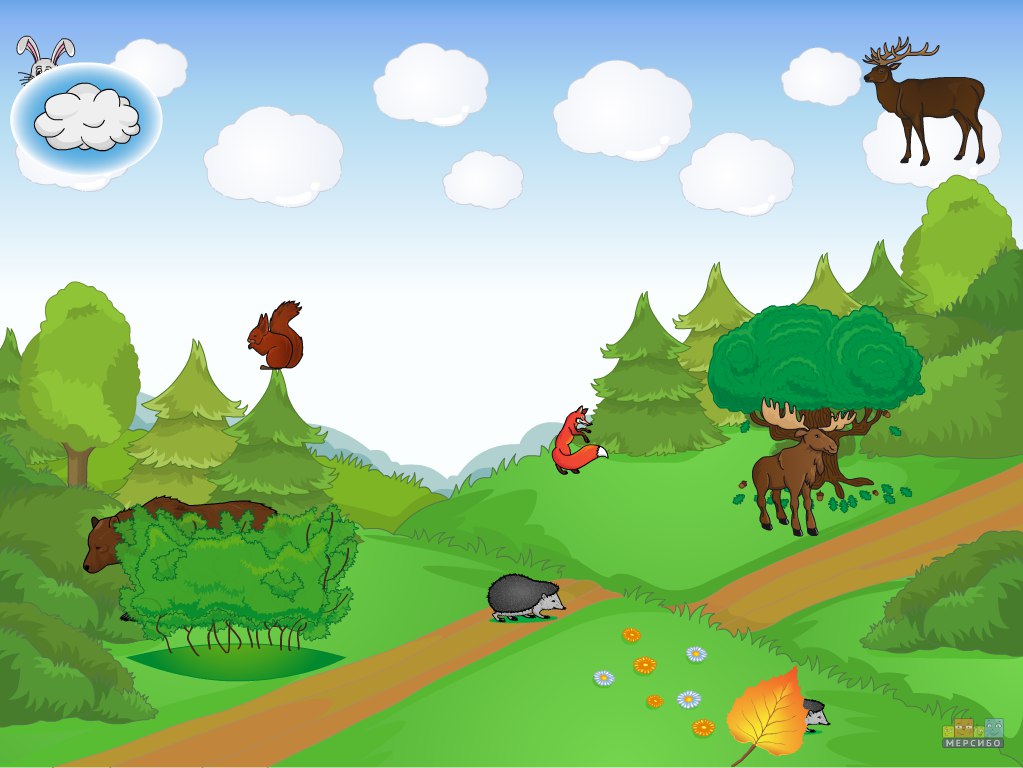 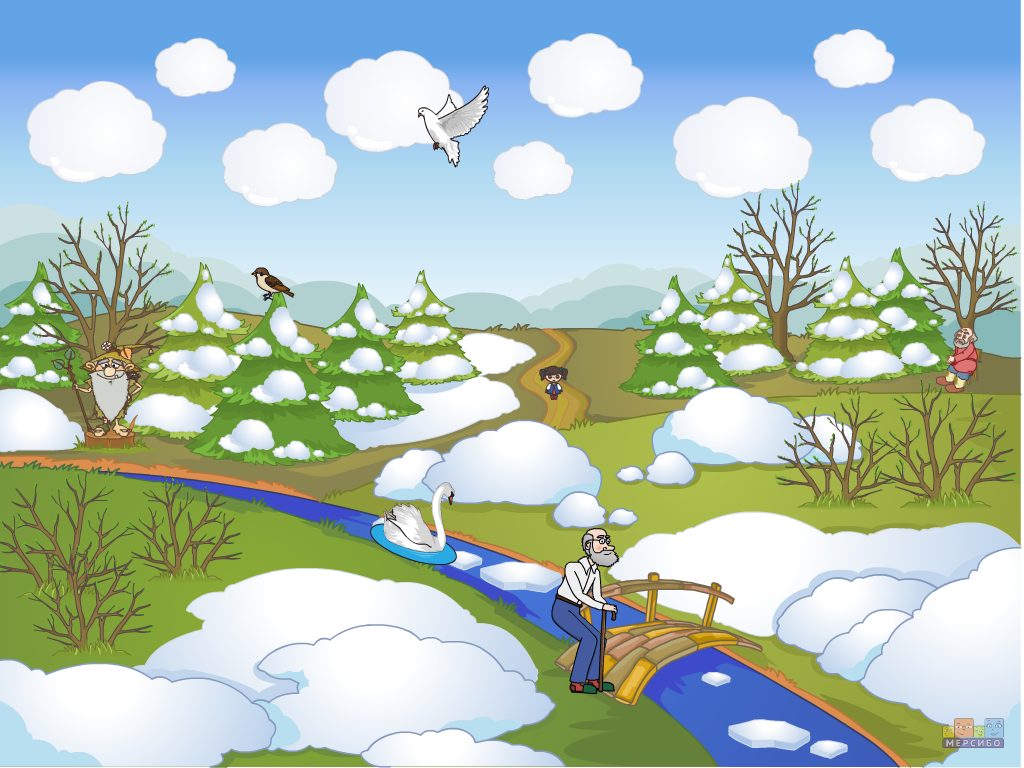 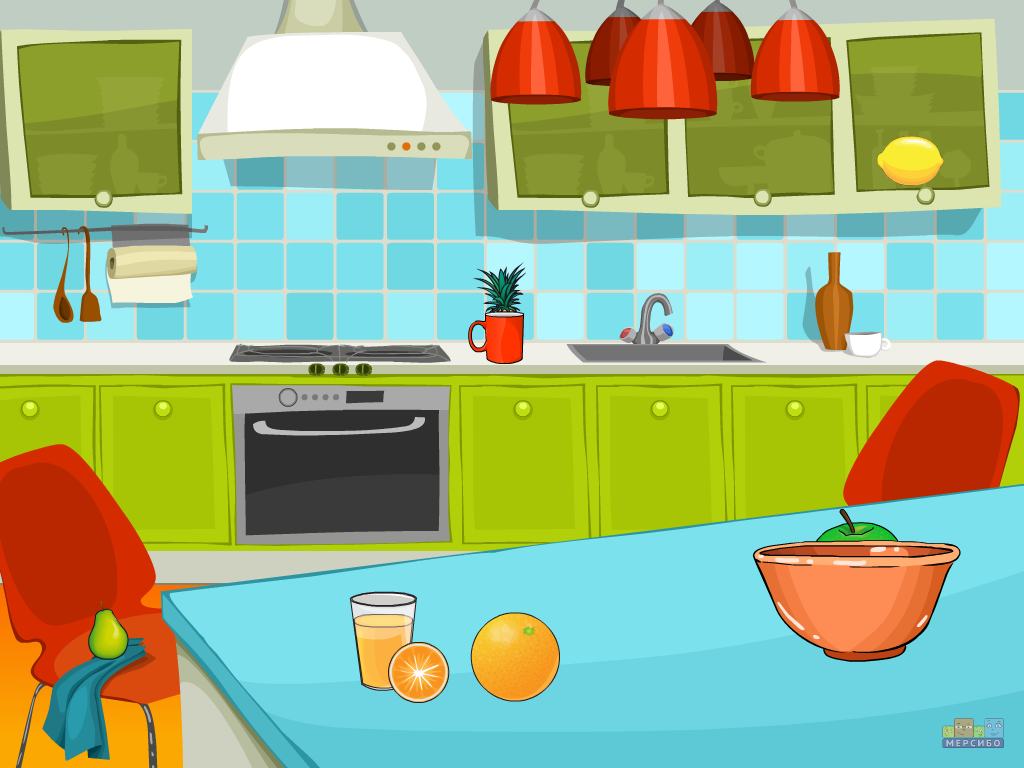 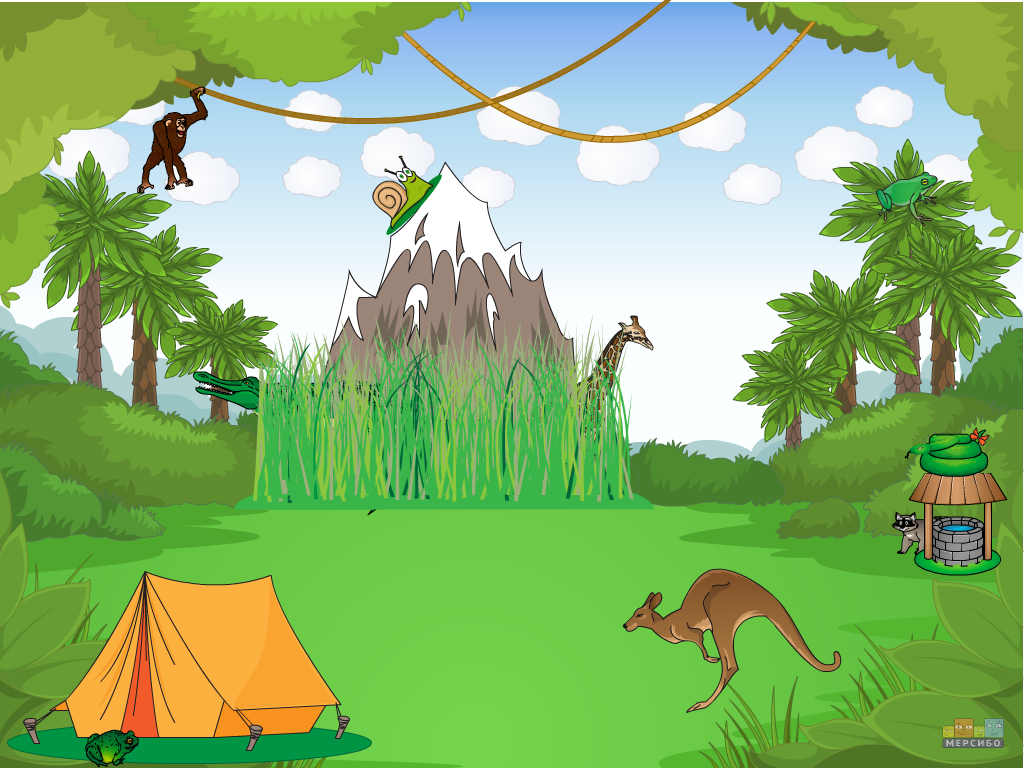 